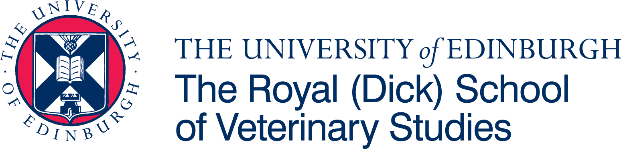 HISTOLOGY Request FormVet Practice & Clinician Vet Practice & Clinician Charge toSampling date/timeSampling date/timePrevious lab no.sPrevious lab no.sAnimal’s name + I.D. number, if availableAnimal’s name + I.D. number, if availableOwner’s nameOwner’s nameSpeciesBreedSexD.O.B.Clinical history (primary complaint, duration of illness, additional findings/ancillary test results, etc.)Clinical history (primary complaint, duration of illness, additional findings/ancillary test results, etc.)Drugs givenDrugs givenLesion description (location, size, rate of development, etc.)Lesion description (location, size, rate of development, etc.)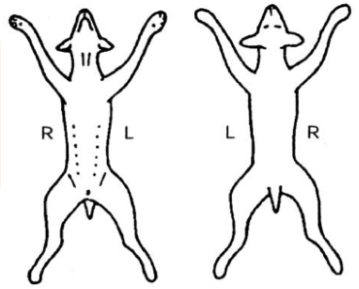 Clinical diagnosis (list of differentials)Clinical diagnosis (list of differentials)Clinical diagnosis (list of differentials)Clinical diagnosis (list of differentials)Clinical diagnosis (list of differentials)Laboratory notes (for lab use only)Laboratory notes (for lab use only)Laboratory notes (for lab use only)Laboratory notes (for lab use only)Laboratory notes (for lab use only)Laboratory notes (for lab use only)Laboratory notes (for lab use only)Laboratory notes (for lab use only)Laboratory notes (for lab use only)Laboratory notes (for lab use only)Laboratory notes (for lab use only)Laboratory notes (for lab use only)